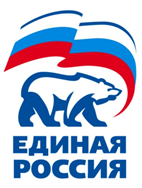 ОТЧЁТ о работе депутатского объединения Всероссийской политической партии «ЕДИНАЯ РОССИЯ» 
в Думе города Когалыма шестого, седьмого созывов за 2021 годВ Думе города Когалыма шестого созыва было зарегистрировано одно депутатское объединение Всероссийской политической партии «ЕДИНАЯ РОССИЯ» в Думе города Когалыма шестого созыва (далее – депутатское объединение). Депутатское объединение осуществляло свою деятельность с сентября 2016 года. Из 20 действовавших депутатов, 18 – являлись членами депутатского объединения. В соответствии с Уставом города Дума города состоит из 21 депутата, избираемого на муниципальных выборах. 19 сентября 2021 года на муниципальных выборах избрана в полном составе Дума города Когалыма седьмого созыва.29 сентября 2021 года состоялось первое заседание Думы города Когалыма седьмого созыва, на котором по итогам голосования были избраны: - председатель Думы города Когалыма - Говорищева Алла Юрьевна, депутат по избирательному округу №1;- заместитель председателя Думы города Когалыма – Агадуллин Тимур Акрамович, депутат по избирательному округу №18.Далее был утвержден персональный состав постоянных Комиссий Думы города Когалыма и избраны председатели и заместители председателей постоянных Комиссий.Решением Думы города Когалыма от 29.09.2021 №8-ГД была зарегистрирована депутатская фракция Всероссийской политической партии «ЕДИНАЯ РОССИЯ», в ее состав вошло 15 депутатов Думы города. Руководителем фракции избран Агадуллин Тимур Акрамович, заместителем руководителя фракции – Маренюк Вячелав Михайлович.Свою деятельность фракция осуществляет в соответствии с Положением о депутатском объединении Всероссийской политической партии «ЕДИНАЯ РОССИЯ» в Думе города Когалыма.Основными направлениями работы депутатского объединения являются: нормотворческая деятельность, работа с избирателями, организация публичных мероприятий и участие в них, информирование населения о работе депутатского объединения через средства массовой информации.Основная нормотворческая работа проводилась членами депутатского объединения при предварительном рассмотрении и обсуждении вопросов, выносимых на заседания Думы города. Порядок созыва, подготовки и проведения заседаний Думы города определяется Регламентом Думы города Когалыма. Заседание Думы города правомочно, если на нем присутствует не менее 14 депутатов, переносов заседаний Думы города в отчетном периоде в связи с отсутствием кворума не было.   За отчетный период проведено всего 12 заседаний Думы города, из них 8 заседаний (в том числе 2 – внеочередных) проведено Думой города Когалыма шестого созыва и 4 заседания – Думой города Когалыма седьмого созыва.  Из 143 решений, принятых в 2021 году (87 – Думой города Когалыма шестого созыва, 56 - Думой города Когалыма седьмого созыва) – 67 нормативно-правовых актов, формирующих правовую основу для реализации вопросов местного значения на территории города Когалыма в интересах горожан (54 - Дума города Когалыма шестого созыва, 13 - Дума города Когалыма седьмого созыва).В целях повышения качества нормотворческой работы проекты решений Думы города проходили процедуру предварительного рассмотрения на заседаниях постоянных Комиссий Думы города.За отчетный период было проведено 15 заседаний постоянных Комиссий Думы города (7 - Дума города Когалыма шестого созыва, 8 - Дума города Когалыма седьмого созыва), на которых рассмотрено 98 вопросов (55 – Дума города Когалыма шестого созыва, 43 - Дума города Когалыма седьмого созыва), из них:- Комиссия по бюджету – 5 заседаний (2 - Дума города Когалыма шестого созыва, 3 - Дума города Когалыма седьмого созыва), рассмотрено – 28 вопросов (10 - Дума города Когалыма шестого созыва, 18 - Дума города Когалыма седьмого созыва);- Комиссия по социальной политике – 7 заседаний (4 - Дума города Когалыма шестого созыва, 3 - Дума города Когалыма седьмого созыва), рассмотрено – 52 вопроса (35 - Дума города Когалыма шестого созыва, 17 - Дума города Когалыма седьмого созыва);Комиссия по вопросам жилищно-коммунального хозяйства и жизнеобеспечения города - 2 заседания (Дума города Когалыма седьмого созыва), рассмотрено – 8 вопросов;- Совместное заседание постоянных Комиссий по социальной политике и вопросам жилищно-коммунального хозяйства и жизнеобеспечения города – 1 заседание (Дума города Когалыма шестого созыва), рассмотрено – 10 вопросов. По вопросам, представляющим общественную, социальную, экономическую значимость в Думе города проводятся депутатские слушания. Так в 2021 году состоялось 4 заседания (3 - Дума города Когалыма шестого созыва, 1 - Дума города Когалыма седьмого созыва), на которых было рассмотрено 9 вопросов (7 - Дума города Когалыма шестого созыва, 2 - Дума города Когалыма седьмого созыва).За отчётный период на 13 заседаниях депутатского объединения (9 - Дума города Когалыма шестого созыва, 4 - Дума города Когалыма седьмого созыва) с участием главы города, заместителей главы города рассмотрено 126 вопросов (71 - Дума города Когалыма шестого созыва, 55 - Дума города Когалыма седьмого созыва).Наиболее значимые из них – это обсуждение ежегодного отчета главы города Когалыма о результатах его деятельности и деятельности Администрации города Когалыма за 2020 год, в том числе о решении вопросов, поставленных Думой города Когалыма; о внесении изменений в Устав города Когалыма; об изменении параметров бюджета города Когалыма; о внесении изменений в Порядок организации и проведения общественных обсуждений или публичных слушаний по проектам в сфере градостроительной деятельности в городе Когалыме; в порядок управления и распоряжения муниципальным имуществом; правила землепользования и застройки территории города; местные нормативы градостроительного проектирования города;  Положение о гарантиях и компенсациях для лиц, работающих в органах местного самоуправления и муниципальных учреждениях города; Регламент Думы города; Правила депутатской этики; Положение о наградах и почетных званиях города Когалыма; Положение о Контрольно-счетной палате города Когалыма; об утверждении положений о видах муниципального контроля в городе Когалыме; о ходе выполнения мероприятий по подготовке объектов жилищно-коммунального хозяйства города Когалыма к осенне-зимнему периоду 2021-2022 годов; о наказах избирателей депутатам Думы города Когалыма на 2022 - 2026 годы; о текущей ситуации с рынком труда в городе; о направлениях волонтерской деятельности членов депутатского объединения в условиях распространения коронавирусной инфекции, вызванной COVID-19; о проведении предварительного голосования по кандидатурам для последующего выдвижения от Всероссийской политической партии «ЕДИНАЯ РОССИЯ» на выборных кампаниях различного уровня; о проведении акций Всероссийской политической партии «ЕДИНАЯ РОССИЯ»; о проведении рейтингового голосования по выбору общественных территорий для благоустройства в 2022 году в рамках реализации проекта «Формирование комфортной городской среды» и другие.Важным вопросом остался мониторинг ситуации с распространением коронавирусной инфекции, большое внимание было уделено вопросу вакцинирования населения. Для информирования жителей города о необходимости вакцинации депутатами размещались материалы в средствах массовой информации и социальных сетях, проводились разъяснительные беседы на приемах граждан.В 2021 году в Думе города осуществляла свою деятельность рабочая группа по рассмотрению вопроса «О ходе выполнения работ по капитальному ремонту общего имущества в многоквартирных домах, расположенных на территории города Когалыма». За отчетный период было проведено 3 заседания рабочей группы с участием членов депутатского объединения, главы города, представителей Югорского фонда капитального ремонта многоквартирных домов, МКУ «Управление капитального строительства города Когалыма», МКУ «Управление жилищно-коммунального хозяйства города Когалыма», подрядных организаций, директоров управляющих организаций города и других заинтересованных лиц (2 - Дума города Когалыма шестого созыва, 1 - Дума города Когалыма седьмого созыва), на которых рассмотрено 12 вопросов (8 - Дума города Когалыма шестого созыва, 4 - Дума города Когалыма седьмого созыва).Продолжена работа по направлению законодательных инициатив по вопросам, затрагивающим интересы города и его жителей. В феврале 2021 года в адрес Депутата Государственной Думы Федерального Собрания Российской Федерации Завального Павла Николаевича было направлено обращение с предложением рассмотреть возможность внесения изменений в Федеральный закон от 27.12.2018 №498-ФЗ «Об ответственном обращении с животными и о внесении изменений в отдельные законодательные акты Российской Федерации», предусматривающих: обязательную регистрацию с идентификацией всех домашних животных (кошек и собак); обязательную стерилизацию беспородных животных; отмену возможности возврата животных без владельцев на прежние места их обитания; определение срока содержания животных без владельцев в приютах для животных; возможность умерщвления животных без владельцев гуманным способом, при признаках агрессии, отсутствии желающих забрать данное животное из приюта для животных по истечению срока содержания; определение понятия «немотивированная агрессия».Кроме того, обращение содержало предложение рассмотреть возможность внесения изменений в Кодекс Российской Федерации об административных правонарушениях, в части установления мер ответственности юридических и физических лиц за нарушение Федерального закона от 27.12.2018 №498-ФЗ «Об ответственном обращении с животными и о внесении изменений в отдельные законодательные акты Российской Федерации».В поступившем ответе сообщается, что профильный Комитет Государственной Думы Российской Федерации по экологии и охране окружающей среды не поддерживает законодательную инициативу, т.к. в Федеральном законе от 27.12.2018 №498-ФЗ установлены основные принципы, соблюдение которых будет способствовать снижению численности животных без владельцев, их агрессивности и нормализации эпизоотической ситуации.Также сообщается, что Министерством юстиции Российской Федерации разработан проект федерального закона о внесении изменений в Кодекс Российской Федерации об административных правонарушениях в части установления ответственности за нарушение законодательства в области обращения с животными.В марте 2021 года в адрес Депутата Государственной Думы Федерального Собрания Российской Федерации Завального Павла Николаевича было направлено обращение с предложением рассмотреть возможность внесения изменений в действующее законодательство Российской Федерации (Градостроительный кодекс Российской Федерации, Жилищный кодекс Российской Федерации, Земельный кодекс Российской Федерации и другие федеральные законы) в части изменения границ земельных участков под многоквартирными домами, земельные участки под которыми образованы после введения в действие Жилищного кодекса Российской Федерации путем объединения земельных участков, находящихся в муниципальной собственности, и земельных участков, находящихся в частной собственности, без согласия жильцов многоквартирных домов (либо уменьшения процента голосов при принятии решения) при утверждении проекта планировки и межевания территории и постановки на государственный кадастровый учет.Ответ на обращение не поступил.В июле 2021 года в адрес Депутата Государственной Думы Федерального Собрания Российской Федерации Завального Павла Николаевича, Тюменской областной Думы, Думы Ханты-Мансийского автономного округа – Югры были направлены обращения по вопросу оказания содействия в решении на соответствующем уровне власти вопроса устранения несоответствия действующих нормативных правовых актов в связи с изданием приказа Министерства труда и социальной защиты Российской Федерации от 09.04.2018 №215 «О внесении изменений в некоторые выпуски Единого тарифно-квалификационного справочника работ и профессий рабочих».В Думу города был направлен ответ Министерства труда и социальной защиты Российской Федерации с информацией, что предложение в части внесения изменений в нормативные правовые акты, регулирующие пенсионное обеспечение, не может быть поддержано.Помимо нормотворческой работы членами депутатского объединения велась активная общественная деятельность по реализации партийных проектов и программы Всероссийской политической партии «ЕДИНАЯ РОССИЯ». В настоящее время в городе Когалыме реализуется 6 национальных и 14 региональных проектов Ханты-Мансийского автономного округа – Югры.Депутаты Думы города, являясь членами Всероссийской политической партии «ЕДИНАЯ РОССИЯ» участвуют в реализации партийных проектов: «Чистая страна», «Городская среда», «Безопасные дороги», «Детский спорт», «Крепкая семья», «Народный контроль» и других. В рамках реализации партийного проекта «Народный контроль» в отчетном периоде члены депутатского объединения приняли участие в проведении мероприятий общественного контроля за регулированием цен в торговых точках города Когалыма на сезонные овощи, входящих в «борщевой набор».В рамках партийного проекта «Старшее поколение» члены депутатского объединения ежегодно поздравляют тружеников тыла, вдов участников войны, жителей блокадного Ленинграда и узников концлагерей, которых в городе насчитывается 28 человек, с Новым годом и Рождеством, вручая сладкие подарки. Совместно с депутатами Думы Ханты-Мансийского автономного округа – Югры члены фракции продолжили работу по организации партийного контроля за исполнением национальных проектов. В течение года депутаты посещали объекты, строящиеся благодаря национальным проектам: «Демография», «Образование», «Жилье и городская среда».Так в рамках реализации национального проекта «Жилье и городская среда» и партийного проекта «Городская среда» по программе «Формирование комфортной городской среды» свой вклад в благоустройство городской инфраструктуры внесли члены депутатского объединения.Проведено благоустройство двора многоквартирных домов №№13, 15, 17, 19, 21 по проезду Солнечный в рамках национального проекта «Жилье и городская среда» и муниципального проекта «Двор моей мечты».В соответствии с проектом летом 2021 года были выполнены работы по монтажу систем ливневой канализации и наружного освещения, завершено устройство основания и тротуаров, асфальтирование, а также обустройство спортивной площадки, установка детского игрового комплекса для детей в возрасте от 6 до 12 лет, установка детского игрового комплекса для детей в возрасте до 6 лет.В отчетном периоде завершились работы по реконструкции Набережной реки Ингу-Ягун. Проект благоустройства данного объекта стал победителем IV Всероссийского конкурса лучших проектов городской среды в малых городах и исторических поселениях в рамках национального проекта «Жилье и городская среда».В рамках национального проекта «Демография» завершено строительство и введен в эксплуатацию детский сад на 320 мест в восьмом микрорайоне города. В преддверии Международного дня защиты детей члены депутатского объединения передали детские игрушки в дошкольные образовательные организации города.В 2021 году члены депутатского объединения приняли активное участие в кампании по проведению предварительного голосования по кандидатурам для последующего выдвижения от Всероссийской политической партии «Единая Россия» в выборных кампаниях различного уровня.В сентябре 2021 года состоялись выборы депутатов в Государственную Думу Федерального Собрания Российской Федерации, Тюменскую областную Думу, Думу Ханты-Мансийского автономного округа – Югры, Думу города Когалыма. Для удобства избирателей голосование проходило в течение 3 дней. Члены депутатского объединения приняли активное участие в подготовке и проведении выборов, обеспечили деятельность волонтерского корпуса и наблюдателей, которые оказывали помощь членам участковых избирательных комиссий в проведении голосования. Кроме того, члены депутатского объединения следили за соблюдением норм избирательного процесса, обеспечивая чистоту и прозрачность голосования, а также профилактических требований, направленных на борьбу с коронавирусной инфекцией.  Одной из составляющих деятельности депутатского объединения, помимо встреч депутатов с жителями города и работы с наказами избирателей, стало участие депутатов по графику в работе Общественной приемной Всероссийской политической партии «ЕДИНАЯ РОССИЯ», куда обращаются горожане со своими вопросами и просьбами.Так в 2021 году за помощью к депутатам Думы города обратилось 22 жителя города.  Все обращения были рассмотрены, из которых 1 было решено положительно по 21 – даны разъяснения. В основном поступившие обращения касались жилищных вопросов, вопросов трудоустройства, социального обеспечения населения города, благоустройства придомовых территорий города, вопросов жилищно-коммунального хозяйства, здравоохранения, оплаты коммунальных услуг.Кроме того, ежегодно, в декабре месяце, ко дню образования Всероссийской политической партии «ЕДИНАЯ РОССИЯ» проходит декада приемов граждан. В 2021 году в декаде приняли участие депутаты всех уровней: Тюменской областной Думы, Думы Ханты-Мансийского автономного округа – Югры, Думы города Когалыма, представители органов социальной защиты заселения, здравоохранения, жилищно-коммунального хозяйства и управления образования Администрации города, службы занятости населения, юристы.Наиболее волновали жителей вопросы жилищно-коммунального хозяйства, по качеству капитального ремонта многоквартирных домов, положению дел в области здравоохранения. В рамках декады на прием к депутатам Думы города обратилось 18 когалымчан, всем были даны разъяснения и необходимые консультации.  Кроме того, в отчетном периоде обеспечено регулярное участие членов депутатского объединения в различных общественно-политических, социально значимых мероприятиях и акциях: - в январе приняли участие в поздравлении ветеранов Великой Отечественной войны, тружеников тыла, жителей блокадного Ленинграда, бывших несовершеннолетних узников концлагерей, вдов ветеранов с Новым годом и Рождеством с вручением подарков; - в январе приняли участие в поздравлении детей-инвалидов, детей-сирот и детей, оставшихся без попечения родителей с Новым городом и Рождеством с вручением подарков в рамках реализации Всероссийской благотворительной акции «Елка желаний»; - в январе приняли участие в поздравлении медицинских работников филиала общества с ограниченной ответственностью «ИНСТИТУТ УПРАВЛЕНИЯ МЕДИЦИНСКИМИ РИСКАМИ И ОПТИМИЗАЦИИ СТРАХОВАНИЯ» в городе Когалым с Новым городом и Рождеством;- в январе И.Ельцов от имени депутатов Думы города Когалыма поздравил ветерана Великой Отечественной войны Кузнецову Анисью Ивановну с 90-летним юбилеем; - в январе приняли участие в приобретении и вручении новогодних подарков детям из многодетных и малообеспеченных семей в рамках реализации Всероссийской благотворительной акции «Елка желаний»;- в январе приняли участие в приобретении и передаче новогодних подарков в бюджетное учреждение Ханты-Мансийского автономного округа – Югры «Когалымский комплексный центр социального обслуживания населения» для поздравления детей-инвалидов; - в январе А.Говорищева, Т.Агадуллин, И.Шарафутдинова, И.Поклонцева приняли участие в организации и проведении во дворах многоквартирных домов праздничных мероприятий «Зимние причуды», посвященных празднованию Старого Нового года; - в январе приняли участие в двадцать седьмой Конференции Местного отделения Всероссийской политической партии «ЕДИНАЯ РОССИЯ»;- в феврале А.Говорищева, А.Куклин приняли участие в онлайн-встрече с депутатом Государственной Думы Федерального Собрания Российской Федерации Завальным Павлом Николаевичем, в рамках которой обсудили вопрос о продлении мер поддержки малого и среднего бизнеса, страдающего от последствий пандемии, и другие вопросы; - в феврале Т.Агадуллин от имени депутатов принял участие в поздравлении ветеранов Великой Отечественной войны с Днем защитника Отечества с вручением открыток и подарков;- в феврале приняли участие в возложении цветов к Вечному огню в Парке Победы в рамках проведения Всероссийской акции «Защитим память героев»; - в марте Т.Агадуллин от имени депутатов принял участие в поздравлении женщин - ветеранов Великой Отечественной войны с Международным женским днем с вручением цветов и сладких наборов к чаю; - в марте Т.Агадуллин принял участие в организации и проведении в сквере «Метелица» праздничного мероприятия, посвященного проводам зимы и завершению Масленичной недели; - в марте Т.Агадуллин принял участие в программе «Авторадио в Курсе», выпуск которой был посвящен Всемирному дню социальной работы; - в марте А.Говорищева, И.Поклонцева приняли участие в приобретении и передаче канцелярских принадлежностей врачам в рамках визита на станцию скорой медицинской помощи бюджетного учреждения Ханты-Мансийского автономного округа - Югры «Когалымская городская больница»; - в марте Т.Агадуллин принял участие в церемонии награждения участников проекта «Мой Когалым» в Музейно-выставочном центре города Когалыма;- в марте Я.Волков принял участие в приобретении и передаче фруктовых наборов и коробок с соком в стационар педиатрического отделения бюджетного учреждения Ханты-Мансийского автономного округа - Югры «Когалымская городская больница» в рамках реализации акций Партии «Единая Россия» «МыВместе», «СпасибоВрачам»;- в апреле посетили муниципальное казенное учреждение «Единая дежурно-диспетчерская служба» с целью изучения организации работы учреждения, реализации программного комплекса «Безопасный город»; - в апреле приняли участие во Всероссийском субботнике в преддверии празднования Дня Победы;- в апреле приняли участие в поздравлении коллектива скорой медицинской помощи с Днем работника скорой медицинской помощи с вручением цветов, фруктового и чайного наборов; - в апреле приняли участие в международной патриотической акции «Диктант Победы»; - в апреле - мае приняли участие в поздравлении ветеранов Великой Отечественной войны с 76-ой годовщиной Победы в Великой Отечественной войне с вручением подарочных сертификатов и продуктовых наборов; - в мае А.Говорищева, А.Куклин приняли участие в военно-патриотическом форуме Уральского федерального округа «Подвиг поколений», состоявшегося в онлайн-формате;- в мае приняли участие во Всероссийской акции «Цветы победы», в рамках которой от имени ветеранов города Когалыма были возложены цветы к Вечному огню в Парке Победы; - в мае А.Говорищева, Т.Агадуллин по телефону поздравили ветеранов Великой Отечественной войны с 76-ой годовщиной Победы в Великой Отечественной войне в рамках проведения акции «Звонок ветерану»; - в мае приняли участие в возложении цветов к монументу «Капля жизни» в память о погибших в гимназии №175 города Казани; - в мае А.Говорищева, А.Куклин, В.Якимов приняли участие в рабочем совещании с участием глав крестьянских фермерских хозяйств, осуществляющих фермерскую деятельность на территории города Когалыма;- в мае Ю.Вериков принял участие в совещании по вопросу электрификации и организации установки контейнерных площадок на территории садоводческих товариществ города Когалыма; - в мае приняли участие в мероприятии по отбору кандидатур для последующего выдвижения от Всероссийской политической партии «ЕДИНАЯ РОССИЯ» в качестве кандидатов в депутаты Думы города Когалыма седьмого созыва, которое состоялось в молодежном центре «Метро»;   - в июне И.Шарафутдинова приняла участие в мероприятии, посвященном международному Дню соседей;- в июне приняли участие в поздравлении коллектива бюджетного учреждения Ханты-Мансийского автономного округа - Югры «Когалымская городская больница» с профессиональным праздником «День медицинского работника» с вручением цветов и воздушных шаров; - в июне Т.Агадуллин принял участие в поздравлении коллектива неотложной скорой медицинской помощи с профессиональным праздником «День медицинского работника» с вручением цветов, торта, фруктового набора. - в июне приняли участие в возложении цветов к Вечному огню в Парке Победы, посвященном Дню памяти и скорби; - в июле Т.Агадуллин принял участие в мероприятии, в рамках которого вручил новую коляску подростку с заболеванием детский церебральный паралич и нарушением опорно-двигательных функций; - в июле Т.Агадуллин принял участие в поздравлении и вручении дипломов о среднем профессиональном образовании выпускникам бюджетного учреждения Ханты-Мансийского автономного округа – Югры «Когалымский политехнический колледж»; - в августе приняли участие во встречах с избирателями, в рамках которых отчитались о своей деятельности за прошедшие пять лет;- в августе А.Говорищева, О.Мартынова, П.Заремский приняли участие во встрече с представителями образовательных учреждений города в рамках подготовки к муниципальному этапу форума, посвященного проекту «Карта развития Югры»; - в августе приняли участие в муниципальном этапе форума, посвященного проекту «Карта развития Югры»;- в августе приняли участие в работе комиссии по оценке готовности к работе в осенне-зимний период 2021-2022 годов организаций, обслуживающих жилищно-коммунальное хозяйство города Когалыма;- в августе приняли участие в проведении мероприятий общественного контроля за регулированием цен в торговых точках города Когалыма на сезонные овощи, входящих в «Борщевой набор» в рамках реализации партийного проекта «Народный контроль»; - в сентябре приняли участие в мероприятиях, посвященных Дню знаний; - в сентябре приняли участие в торжественном открытии зоны коворкинга в МАОУ «Средняя общеобразовательная школа №3»;- в сентябре А.Говорищева, Т.Агадуллин приняли участие в мероприятии, посвященном празднованию 45-летнего юбилея общественной организации «Первопроходцы Когалыма»;- в октябре приняли участие во встрече с Губернатором Ханты-Мансийского автономного округа – Югры Н.Комаровой; - в октябре А.Куклин принял участие в общественной приемке дворовой территории по адресу: проезд Солнечный, дома №13, 15, 17, 19, 21;- в октябре А.Говорищева, О.Мартынова приняли участие в праздничном концерте, посвященном работникам сферы образования;- в октябре Т.Агадуллин принял участие в десятом фестивале самодеятельного творчества «Не стареют душой ветераны», посвященном празднованию Дня пожилого человека в городе Когалыме на площадке Дома культуры «Сибирь»;- в октябре Т.Агадуллин принял участие в мероприятии, посвященном 35-летнему юбилею муниципального автономного учреждения дополнительного образования «Дом детского творчества»;- в октябре прошли онлайн обучение по предоставлению сведений о доходах, расходах и обязательствах имущественного характера в отношении себя, своих супругов и несовершеннолетних детей; - в ноябре приняли участие в совместном заседании штаба общественной поддержки и волонтерского центра местного отделения Всероссийской политической партии «ЕДИНАЯ РОССИЯ»; - в декабре приняли участие в возложении цветов к Вечному огню в Парке Победы, посвященному Дню Неизвестного Солдата;- в декабре приняли участие в XIX городском фестивале отечественного кино «Золотая лента»; - в декабре приняли участие в общественных обсуждениях по развитию Ханты-Мансийского автономного округа – Югры до 2050 года;- в декабре О.Мартынова приняла участие в торжественной церемонии награждения участников конкурса «Мой Когалым», состоявшейся в Музейно-выставочном центре города Когалыма;- в декабре приняли участие в приобретении и вручении новогодних подарков детям из многодетных и малообеспеченных семей в рамках реализации Всероссийской благотворительной акции «Елка желаний»; - в декабре Т.Агадуллин принял участие в приобретении и установке елки перед зданием ковид-госпиталя бюджетного учреждения Ханты-Мансийского автономного округа - Югры «Когалымская городская больница»; - в декабре Т.Агадуллин принял участие в приобретении и передаче мандаринов для медицинского персонала и пациентов ковид-госпиталя бюджетного учреждения Ханты-Мансийского автономного округа - Югры «Когалымская городская больница» в рамках акции «#отвсегосЕРдца»; - в декабре А.Говорищева, А.Куклин, И.Степанова приняли участие в приобретении и передаче фруктов, чайных и сладких наборов для медицинского персонала станции скорой медицинской помощи бюджетного учреждения Ханты-Мансийского автономного округа - Югры «Когалымская городская больница» в рамках акции «#отвсегосЕРдца»; - в декабре Т.Агадуллин принял участие в поздравлении детей с ограниченными возможностями здоровья с Новым городом и Рождеством с вручением подарков в рамках акции «Елка желаний»; - в декабре Т.Агадуллин принял участие в установке новогодней елки во дворе многоквартирных домов №№25, 27, 29 по улице Олимпийская в рамках партийного проекта «#ЕлкаВКаждыйДвор», организации и проведении праздничного мероприятия «Зимние забавы», посвященном празднованию Нового 2022 года; - в декабре приняли участие в акции «Новогодний стол для врачей», в рамках которой были приобретены фруктовые и чайные наборы для праздничного стола медицинских работников ковид-госпиталя бюджетного учреждения Ханты-Мансийского автономного округа – Югры «Когалымская городская больница».В ходе проведения Всероссийской акции «Елка желаний» депутатами оказана поддержка социально незащищенным слоям населения, многодетным и малообеспеченным семьям, детям-сиротам и оставшимся без попечения родителей, детям с ограниченными возможностями здоровья, гражданам, попавшим в трудную жизненную ситуацию, ветеранам Великой Отечественной войны, людям пожилого возраста, врачам, занимающимся лечением пациентов с коронавирусной инфекцией. В микрорайонах города были установлены и украшены новогодние елки. В рамках акции «Дед Мороз – единоросс» там же были организованы и проведены семейные праздники с раздачей призов и сладких подарков, предоставленных депутатами. Получились замечательные праздники и для детей, и для взрослых. Похоже, это станет ещё одной доброй традицией нашего города.Также, члены депутатского объединения принимали активное участие в других мероприятиях согласно плану работы Местного отделения Всероссийской политической партии «ЕДИНАЯ РОССИЯ» города Когалыма.Информация о деятельности депутатского объединения Всероссийской политической партии «ЕДИНАЯ РОССИЯ» в Думе города Когалыма на постоянной основе размещается в газете «Когалымский вестник», на официальном сайте Администрации города Когалыма, социальных сетях «Facebook», «Instagram», «Одноклассники», «ВКонтакте».Руководитель депутатского объединения ВПП «ЕДИНАЯ РОССИЯ» в Думе города Когалыма	                                                         Т.А.Агадуллин